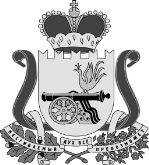 АДМИНИСТРАЦИЯ  муниципального образования«Новодугинский район» Смоленской областиП О С Т А Н О В Л Е Н И Еот 12.09.2023 № 173О внесении изменений в постановление Администрации муниципального образования «Новодугинский район» Смоленской области от 06.02.2018 № 23 В соответствии с распоряжением Администрации Смоленской области от 09.02.2023 № 214-р/адм «О переименовании областного государственного бюджетного учреждения здравоохранения «Сычевская межрайонная больница», руководствуясь Уставом муниципального образования «Новодугинский район» Смоленской области  (новая редакция),Администрация муниципального образования «Новодугинский район» Смоленской области п о с т а н о в л я е т:1. Внести в постановление Администрации муниципального образования «Новодугинский район» Смоленской области от 06.02.2018 № 23 «Об утверждении Положения о назначении и выплате стипендии студентам, обучающимся по очной форме в медицинских организациях, осуществляющих образовательную деятельность, и заключившим договор с областным государственным бюджетным учреждением здравоохранения «Новодугинская центральная районная больница»» (в редакции постановлений Администрации муниципального образования «Новодугинский район» Смоленской области от 16.02.2021 № 30, от 19.10.2022 № 166) (далее – Постановление) следующие изменения:1.1. По тексту указанного постановления слова ««Сычевская межрайонная больница» в соответствующих числе и падеже заменить словами ««Сычевская центральная районная больница»» в соответствующих числе и падеже.1.2. Пункт 5 Положения изложить в новой редакции следующего содержания:«5. Размер стипендии: - студентам высших учебных заведений  - 3000 руб. в месяц.».2. Пункт 1.1. вступает в силу с момента подписания и распространяется на правоотношения, возникшие с 09.02.2023 года.3. Пункт 1.2. вступает в силу с момента подписания и распространяется на правоотношения сторон, возникшие 01.09.2023 года.4. Настоящее постановление подлежит официальному опубликованию в Новодугинской районной газете «Сельские зори».Глава муниципального образования«Новодугинский район»Смоленской области                               		           	                     В.В. СоколовОтп. 1 экз. – в делоИсп. ________ О.В. Ивановател. 2-14-45________________Разослать: Аппарат АМО, редакция, ОГБУЗ «Сычевская ЦРБ»Визы:С.Н. Эминова          	________________	____________Д.А. Романова           	________________	____________Визы:С.Н. Эминова          	________________	____________Д.А. Романова           	________________	____________Визы:С.Н. Эминова          	________________	____________Д.А. Романова           	________________	____________